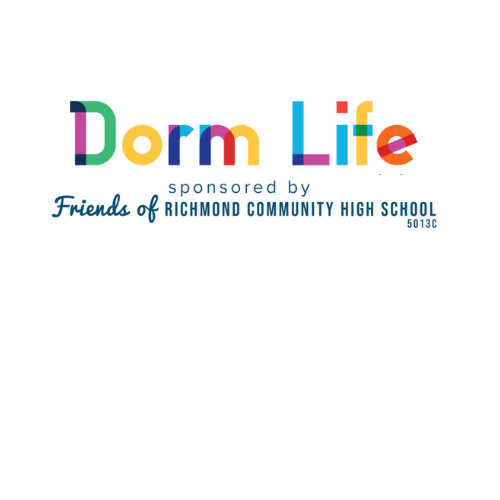 DORM SHOPPING LIST – READY FOR COLLEGEPurchased items will be provided to Richmond Public School graduates attending college in the fall. Many students beat the odds to get into college and earn the scholarships they need but then face the difficulty of funding the basics they need to start the year.  With the requirement of purchasing a computer on top of the basics listed here it can run families up to $1000 just to show up on day one.  For many families that covers 3 months of groceries. Items will be distributed through and the donations recorded by the nonprofit, Friends of RCHS, EIN 81-3292324.Comforter and/or quilts Twin XL – Solid colors are best – White, Blue, Black, Grey..Bed sheets and pillow cases (Suggested Size: Twin XL) Bed PillowsMattress padTowels: 2 sets of bath and washcloth is bestShower CaddyFirst Aid kitClip on or small fanLaundry bag or basketHangers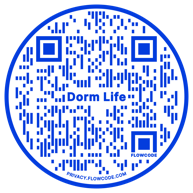 Large Duffel BagSmall book case or storage under bedSticky wall mounts and removable adhesive hooks. Rug – 5 x7Desk lampTrashcanBed risersOver the door storage hangerBulletin Board or picture mounting boardDry-Erase MarkersSurge protector or multi plug charger for USB and regular plugsA sturdy backpack or book bag for everyday useDesk organizersGeneral desk supplies and school suppliesGrooming KitLaundry itemsDorm Refrigerator (optional 3.2 cubic ft or less)Personalize it with an item from the college they will attend with a banner, T-shirt, Sweatshirt, water tumbler…Items can be dropped off or you can arrange for them to be picked up by calling (804) 475-6134